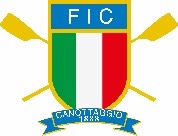 PROTOCOLLO GARE CANOTTAGGIOREGOLAMENTAZIONEDELLE MISURE PER IL CONTRASTO ED IL CONTENIMENTODELLA DIFFUSIONE DEL COVID-19PREMESSA 	Il presente Protocollo, emanato dalla Federazione Italiana Canottaggio, destinato agli organizzatori delle manifestazioni sportive di interesse nazionale, inserite nel calendario Federale, ha come obiettivo quello di descrivere le condizioni tecnico organizzative e igieniche che devono essere adottate ai fini del contrasto e contenimento della diffusione del COVID19. Per ogni gara dovrà essere redatto, da parte del Comitato Organizzatore, un Protocollo di Sicurezza che specificherà nel dettaglio le modalità con le quali il presente Protocollo è reso operativo, individuerà le figure responsabili della gestione della gara ed in particolare il COVID Manager, inserirà ulteriori prescrizioni in funzione di normative Regionali più restrittive o prescrizioni da parte dei soggetti deputati all’autorizzazione della manifestazione. Il Protocollo di Regolamentazione per il contrasto e contenimento Covid19 della gara dovrà essere inviato unitamente al bando.Il Protocollo è redatto per le competizioni delle discipline canottaggio in acqua piatta, Coastal Rowing, Beach sprint, Indoor Rowing.Le misure indicate nel presente Protocollo integrano quanto previsto dai Codici di Gara ai quali si rimanda.Tutto il personale dell’organizzazione, gli atleti, i tecnici, i dirigenti accompagnatori, i giudici di gara, i cronometristi, il personale volontario ed il personale di soccorso sono tenuti ad uniformarsi con consapevole, costante e collaborativa puntualità alle disposizioni del presente Protocollo.Le strutture (impianti e/o aree) presso le quali si svolgeranno le competizioni sono chiuse al pubblico in caso in cui la regione o l’area dove si svolge la competizione siano in zona arancione o rossa; potranno accedervi unicamente soggetti accreditati nel sistema informativo federale dall’organizzazione della manifestazione. Nel caso in cui la regione o l’area dove si svolge la competizione sia classificata bianca o gialla il Comitato organizzatore dovrà valutare la propria capacità organizzativa ai fini del rispetto delle normative vigenti in materia di presenza del pubblico negli eventi sportivi sia all’aperto che al chiuso (percentuali di ingresso del pubblico rispetto capienza massimo dell’area pubblico, controllo ingresso tribuna/area al pubblico, distanziamento).L’ingresso del pubblico è permesso esclusivamente ai soggetti muniti di una delle certificazioni verdi COVID-19 di cui all’articolo 9, comma 2 del decreto-legge 22 aprile 2021, n. 52, convertito, con modificazioni, dalla legge 17 giugno 2021, n. 87 (Green pass).Le aree riferite alla attività tecnica collegata alla gara sportiva, per le quali non è possibile effettuare una chiusura, dovranno essere delimitate da nastro segnalatore. Se l’area non è unica dovranno chiudersi più aree (ad esempio parco imbarcazioni) tutte dotate di cartellonistica del tipo (Area chiusa al Pubblico per svolgimento manifestazione Agonistica).In nessun caso potrà esserci un contatto tra pubblico e partecipanti all’evento che dovranno essere gestite come “bolle” separate.Il presente Protocollo fa riferimento al quadro normativo vigente e alle limitazioni in esso contenute alla data di emanazione; è previsto l’aggiornamento o la sua cancellazione in relazione ai successivi provvedimenti che verranno adottati. Il rispetto del Protocollo sarà verificato dal Presidente del COL e da ogni responsabile di Società iscritto alla manifestazione.In caso di palese contrato tra il presente protocollo e la normativa vigente quest’ultima prevale.Il Presidente di Giuria avrà come riferimento per tutte le tematiche relative alla gestione del rischio di contagio da COVID-19 e per il rispetto del presente protocollo da parte dei partecipanti alla manifestazione il COVID MANAGER individuato dal Comitato Organizzatore. 1. COVID MANAGER E’ prevista la figura del COVID MANAGER il cui compito è quello di coordinare e verificare il rispetto delle disposizioni riportate nel presente protocollo e di quelle integrative, riferite al singolo impianto sportivo all’interno del quale si svolge la competizione. Dovrà essere identificato dal Comitato Organizzatore ed assorbe la figura prevista di Responsabile sanitario e le relative competenze tra cui le procedure di soccorso e salvamento.Attività e competenze specifiche:- Verifica della predisposizione per misurazione della temperatura o il ritiro delle relative autocertificazioni; - Verifica del corretto utilizzo dei DPI; - Verifica delle procedure di accesso all’impianto; - Verifica del Green pass (in assenza verifica dell’effettuazione del tampone molecolare nelle 48 ore antecedenti e dell’eventuale tampone rapido di tre giorni in tre giorni dall’inizio dell’evento); Verifica dell’acquisizione delle autocertificazioni del personale dell’organizzazione e dei partecipanti alla manifestazione (transitorio in attesa dell’adeguamento del software federale); - Verifica della corretta esecuzione delle attività di pulizia e disinfezione; - Verifica del corretto distanziamento nell’area logistica e atleti; - Attuazione delle procedure relative alla gestione della persona sintomatica o che dovesse risultare positiva al Covid19. Il Covid Manager si relazionerà al medico presente alla gara nella gestione dei casi sintomatici o positività e per le questioni di carattere strettamente medico legate al Covid-19.2. INFORMAZIONE AI PARTECIPANTI Il Comitato Organizzatore, attraverso modalità idonee ed efficaci quali mailing list, pubblicazione su sito, pubblicazione sui social e affissione in più punti dell’impianto sportivo che ospita la gara, dà informazioni alle Società partecipanti, agli atleti e tutto il personale coinvolto. In particolare le informazioni riguardano: a) l’obbligo di rimanere al proprio domicilio in presenza di febbre (oltre 37.5°C) o altri sintomi influenzali e di chiamare il proprio medico; b) il divieto di accesso a chi, negli ultimi 14 giorni, abbia avuto contatti con soggetti risultati positivi al COVID-19; c) porre particolare attenzione all’igiene delle superfici; d) mantenere una distanza interpersonale di almeno 1 metro; e) evitare contatti stretti quali abbracci o strette di mano; f) modalità di accesso all’area manifestazione, suddivisione aree e percorsi (predisporre planimetrie).Le seguenti regole si applicano sull’intera area della manifestazione e sono valide dall’arrivo sul campo di gara fino all’ultima partenza e negli orari ufficiali di allenamento.Fuori dagli orari di apertura dell’impianto programmati dal Comitato organizzatore non è possibile stare nell’impianto ed impegnare il campo gara pontili ecc.2.a SpaziAree riservate ai partecipanti accreditati (parco imbarcazioni, parcheggi carrelli e pulmini area tende e gazebo società)Campo di regataTorre di arrivo Area accreditiArea peso imbarcazioniPontili di partenza, piattaforma allineatore.Area premiazioniLe diverse aree dovranno essere sorvegliate da personale individuato dal Comitato Organizzatore dotate di pettorina/maglia identificativa. 3. MISURE GENERALI Sono individuate le seguenti misure a carattere generale per la gestione della manifestazione. L’impianto sportivo che ospita la gara è chiuso al pubblico salvo che l’impianto consenta il controllo degli accessi e la predisposizione dei posti nei limiti delle disposizioni normative vigenti. L'accesso all’area manifestazione è consentito ai soli accreditati alla manifestazione. E’ consigliabile non permettere l’utilizzo degli spogliatoi/palestra/docce dell’impianto ospitante la gara a meno che la gestione degli spazi al chiuso con il numero contingentato di accessi e la capacità organizzativa dell’organizzatore (in particolare la sanificazione continua) lo permetta. In questo caso all’ingresso dei locali dovrà essere indicato:numero massimo di persone che possono stazionare contemporaneamente:indicatori delle postazioni utilizzabili;divieto di lasciare borse ed indumenti all’interno.La società organizzatrice dovrà provvedere alla sanificazione con una frequenza tarata sulla base della frequentazione dello spogliatoio.In caso di indisponibilità di spogliatoio/palestra/docce le Società iscritte dovranno attrezzarsi, ad esempio con gazebo. In caso che le condizioni atmosferiche non consentano di cambiarsi nei gazebo può essere autorizzato l’utilizzo dello spogliatoio rispettando quanto sopra indicato.Dovranno essere disponibili servizi igienici, nelle diverse aree, periodicamente disinfettati durante la giornata. Tutti i partecipanti dovranno essere dotati di mascherina da utilizzare in tutte le condizioni nelle quali non è possibile garantire il mantenimento del distanziamento di 1 m e per entrare in locali chiusi.Devono essere previsti flussi di percorrenza distinti, atti ad evitare incroci e assembramenti, con segnaletica a terra o verticale, in tutte le aree della manifestazione. 4. ISCRIZIONIPartecipanti:per partecipante si intende: l’atleta, il tecnico, il dirigente accompagnatore, il giudice, cronometrista, il componente segreteria gare, il componente dello staff federale e organizzativo (segretari gare, personale federale, staff comunicazione).L’iscrizione dovrà essere effettuata solo attraverso il sistema di accreditamento Fic.Tutti i partecipanti dovranno essere accreditati e riconosciuti attraverso il sistema di accreditamento Fic.In fase di iscrizione la Società partecipante: - dichiara come da allegati:che i soggetti iscritti non sono risultati positivi al COVID-19, o lo sono stati e ne sono guariti e non presentano sintomi, acquisendo le relative autodichiarazioni allegate al presente protocollo segnalando ogni eventuale successiva variazione intervenuta prima della partenza. Consegna le autodichiarazioni dei membri della propria squadra sia per lo stato di salute che per il tracciamento nei 14 giorni antecedenti la gara.Le autodichiarazioni saranno conservate a cura della società almeno per i successivi 15 giorni dalla chiusura della manifestazione;inoltreCon quali e quanti mezzi (automezzi e carrelli) parteciperanno alla garaCon quante tende (gazebo) ha al seguito.Pagamento con bonifico bancario o altro mezzo elettronico per iscrizioni e caparre per i numeri d’acqua. Prima della partenza dalla propria Società si dovrà procedere alla verifica della temperatura corporea di atleti e accompagnatori o acquisizione di dichiarazione che la misura è stata fatta a domicilio. Alle persone con una temperatura superiore a 37,5°C non sarà consentito partire per il campo gara. 5. MODALITÀ DI INGRESSO ALL’IMPIANTO SPORTIVO L’ingresso all’impianto è consentito ai soli partecipanti, accreditati alla gara muniti di Green pass o a presentazione di tampone molecolare effettuato non oltre le 48 ore antecedenti l’ingresso all’impianto. In quest’ultima ipotesi il tampone, di tipo antigenico rapido, dovrà essere ripetuto durante l’evento ogni tre giorni.I partecipanti al di sotto dei 12 anni sono esentati dal Green pass o dalla procedura dei tamponi. L’ingresso avverrà con la verifica giornaliera dell’accredito con lettura di QR Code che verrà decodificato o direttamente da un dispositivo smartphone o stampato in modalità badge e appeso al collo del partecipante e del Green pass (o tampone molecolare effettuato nelle 48h antecedenti) e.Per i soggetti dell’organizzazione: volontari, cronometristi ecc. che non sono tesserati FIC, dovrà essere fornito un badge di accreditamento identificativo.La misura della temperatura corporea sarà effettuata dai dirigenti accompagnatori per tutti i componenti di ciascuna società e i loro accompagnatori all’inizio della giornata di gare, la relativa dichiarazione sarà consegnata al Covid Manager entro le ore…….Gli incaricati del Comitato organizzatore provvederanno alla misura della temperatura al personale dell’organizzazione all’inizio di ogni giornata, la relativa dichiarazione sarà consegnata al Covid Manager entro le ore….Le persone con una temperatura superiore a 37,5°C dovranno essere immediatamente segnalate al COVID manager, in questo caso non sarà consentito l’accesso alle aree delimitate e si dovrà consultare il medico responsabile della manifestazione.6. AREA LOGISTICA Per l’area logistica sono previste le seguenti misure: - Il Comitato organizzatore deve predisporre e definire i parcheggi dei mezzi e delle strutture distanti tra di loro almeno due metri - rimanere vicini al proprio pulmino per cambiarsi, utilizzare la mascherina, mantenere la distanza interpersonale di 1 m. - divieto accesso per soggetti diversi da atleti e accompagnatori all'area logistica - servizi igienici a disposizione degli atleti nell'area logistica in ragione di 1 ogni 100 partecipanti; - consigliato alle società partecipanti la dotazione di un gazebo, per cambiarsi. Le attività di pulizia e disinfezione saranno documentate in apposito registro delle pulizie. 7. GESTIONE GARA Accredito - conferma degli accreditati effettuato sotto tensostruttura aperta o in locale aerato con indicazione numero massimo presenti, con distanziamento minimo di 1 m. - Obbligo utilizzo mascherina. - I numeri di gara saranno consegnati dentro un sacchetto chiuso (le operazioni di insacchettamento dovranno avvenire con guanti e mascherina previa igienizzazione dei numeri). - Gli ordini di partenza e le classifiche di arrivo saranno disponibili solo in via telematica.  Gli avvisi verranno inviati alla mailing list dei partecipanti ed affissi in albo comunicati ben segnalato e/o se presente, attraverso il sito del Comitato organizzatoreRiunione dei rappresentati di società.Svolta possibilmente all’aperto nel rispetto del distanziamento di almeno un metro indossando la mascherina. In caso di condizioni atmosferiche che non consentano la riunione all’aperto, se disponibile potrà essere effettuata in area che riesca a contenere la riunione nel rispetto del distanziamento, se mancante, le notizie verranno divulgate con comunicato affisso in bacheca ed inviato in mailing list partecipanti.AREA PESO (Imbarcazioni e Atleti)I Giudici addetti al peso saranno a distanza dalle bilance per la pesata e dovranno indossare i dispositivi di sicurezza (mascherina e guanti monouso) Per il peso è consentito l'ingresso all’area ad un solo equipaggio alla volta. L'area d’attesa avrà indicazione con apposita cartellonistica verticale o sul pavimento per garantire il distanziamento;Tutte le attrezzature e macchine utilizzate per la pesatura verranno pulite e disinfettate all'inizio di ogni turno.La bilancia deve essere coperta con un telo sanitario assorbente monouso o prodotto similare, sostituito dopo ogni singola pesata. Tutte le zone di appoggio/presa e ancoraggio (es. maniglie di aggancio), devono essere disinfettate dal personale preposto al peso dopo ogni utilizzo.PONTILI  Il numero di persone presente sui pontili in qualsiasi momento sarà limitato al fine di garantire il rispetto delle norme di distanziamento.I componenti addetti al controllo gestiranno il rispetto di questa regola. Gli atleti pararowing possono essere accompagnati dall'allenatore, - Distanziamento in attesa uscita / imbarco. -. - Pontili di imbarco diversi da pontili di sbarco. Delimitare le aree e prevedere sorveglianza. - Obbligo di indossare le calzature fino all'imbarco. Le calzature dovranno essere tenute all'interno del natante anche durante lo svolgimento delle gare.  - In caso di utilizzo di materiale (remi, contacolpi ecc) da più persone necessaria disinfezione con dispositivi adeguati a carico della Società partecipante. Postazioni partenza e arrivo - I giudici devono effettuare il controllo delle imbarcazioni e del materiale senza contatto fisico o in alternativa usando guanti o gel igienizzante prima e dopo il controllo. - I cronometristi devono, igienizzarsi le mani e pulire a inizio e fine utilizzo le superfici touch.Mezzi nautici di supporto dovranno essere sanificati dopo ogni utilizzo in particolare le parti che vengono a contatto con le mani quali volante, serbatoi, corrimano ecc.Stesso comportamento per radio trasmittenti e megafoni a fine turno.8. PREMIAZIONI le premiazioni devono avvenire in un'area delimitata nella quale entrano solo gli atleti premiati e al massimo un accompagnatore.  - Vanno rispettate le distanze interpersonali di 1 metro. - Le premiazioni avvengono suddivise per ciascuna categoria o dopo ogni gara e verrà eseguita senza contatto, l’atleta premiato prende direttamente la medaglia dal vassoio che gli verrà passata da un addetto dell’organizzazione per portarla al collo. - Vietate strette di mano e abbracci. Foto potranno essere effettuate nel rispetto delle norme di distanziamento.Gli atleti fotografati dovranno fare attenzione a non abbracciarsi o avere atteggiamenti non rispettosi del distanziamento e dell’altrui incolumità. 9. SOCCORSO IN ACQUA Come da Codice di gara il soccorso deve essere garantito nel rispetto delle normative nazionale e regionali vigenti.10. PULIZIA E SANIFICAZIONE   La pulizia e la sanificazione dei locali sono le azioni fondamentali che, insieme al distanziamento interpersonale, possono evitare la diffusione del virus. Il Comitato Organizzatore assicura la pulizia, la disinfezione e la sanificazione periodica di tutti i locali e delle aree interessate dalla manifestazione sportiva. Con riferimento alla PULIZIA, con utilizzo di detergenti con funzione disinfettante provvisti di autorizzazione/registrazione rilasciata dal Ministero della Salute, si dispone quanto segue. a) Attrezzature sportive il materiale nautico deve essere disinfettato prima della partenza dalla sede della Società partecipante.  In caso di condivisione di materiale durante la gara occorre provvedere alla disinfezione, a cura della Società partecipante. b) Locali comuni, porte, servizi igienici, Il Comitato Organizzatore dedicherà particolare attenzione alla pulizia dei locali comuni (servizi igienici, postazioni arrivo se al chiuso, ecc.) e delle installazioni (porte, mancorrenti, finestre, maniglie, panche, appendini, rubinetti, lavandini, wc, sedie) dove maggiore è la frequenza ovvero la possibilità di contatto. Tutti i frequentatori saranno sensibilizzati sull’importanza di attenersi alle norme di comportamento igienico-sanitario per concorrere a mantenere la massima pulizia e salubrità di tali ambienti. c) I pontili dovranno essere disinfettati almeno due volte al giorno (prima dell’inizio gare e in occasione della pausa pranzo)qualora un caso conclamato di COVID19 abbia soggiornato nei locali dell’impianto sportivo l’Associazione procederà alle operazioni di sanificazione con il supporto di azienda specializzata nel rispetto di quanto previsto dalla circolare del Ministero della Salute n. 5443 del 27 febbraio 2020, espressamente richiamata nel Protocollo condiviso del 14 marzo 2020, 11. DISPOSITIVI DI PROTEZIONE INDIVIDUALE  A. Mascherine   L’utilizzo di mascherine con marcatura CE classificate FFP2 è previsto per il personale che effettua attività di pulizia e per il personale addetto al controllo temperatura. Per atleti, accompagnatori e personale dell’organizzazione previsto l’utilizzo di mascherine conformi alle disposizioni normative.  Nella generalità dei casi sarà rispettata la distanza interpersonale minima di un metro, compresi quelli di compresenza a bordo di uno stesso mezzo di trasporto. 12. GESTIONE SOGGETTI SINTOMATICI DURANTE LA GARA   Il COVID MANAGER si occuperà di individuare nella struttura un luogo dedicato all’isolamento di coloro che dovessero presentare sintomi riconducibili al CODIV-19 durante lo svolgimento della manifestazione e mettere in atto tutte le procedure per garantire un rapido intervento sanitario. Indicazioni operative per la gestione di soggetti che presentino sintomi nel corso della loro presenza presso l’impianto sportivo.a) Il soggetto che accusi febbre dovrà subito evitare contatti ravvicinati con altri e segnalare la situazione. Questi lo accompagna al locale infermeria e lo dota di mascherina.b) Se i sintomi lo consentono il soggetto viene invitato a portarsi presso il proprio domicilio e contattare il medico curante.c) Se i sintomi non consentono l’allontanamento in autonomia sarà contattato NUMERO UNICO EMERGENZA 112. A valle dell’allontanamento del soggetto, in caso di riscontro di positività al CODIV-19 si procederà alla chiusura dell’impianto per procedere con la sanificazione prima della riapertura. GARE DI REMOERGOMETROPremesso che le gare di Remoergometro, per quanto possibile, dovranno svolgersi all’aperto, alle stesse si applicheranno, per quanto applicabili le norme sopra indicate.NORME SPECIFICHE PER GARE DI REMOERGOMETROIl distanziamento tra le macchine deve essere non inferiore ai due metri tra macchina e macchina.Nell’area (sala) di svolgimento della manifestazione devono essere disponibili gel e spry igienizzanti con relative bobine di carta per la sanificazione dell’attrezzo prima e dopo la prestazione.Ad ogni turno l’organizzazione dovrà provvedere alla sanificazione del pavimento dell’area (sala) ove si svolge la manifestazione.ALLEGATO 1 – MODELLO DICHIARAZIONE MAGGIORENNIIl sottoscritto ______________________________________ nato a __________________il ________________ e-mail __________________________________Telefono di riferimento ____________________________ACCREDITATO ALLA MANIFESTAZIONE________________________________________________________________________________DICHIARAdi non aver soggiornato negli ultimi 14 giorni in aree geografiche in Italia e/o all’estero che si trovano in situazioni di criticità dal punto di vista pandemico.Di aver tracciato, sempre negli ultimi 14 giorni la propria presenza ed essere in grado, in caso si dovesse rendere necessario, di risalire ai contatti avuti negli ultimi 14 giorni.DICHIARA - di avere provveduto presso il proprio domicilio a misurarsi la temperatura corporea riscontrando che questa è inferiore a 37.5°C; di non aver contratto il COVID 19 e:di aver contratto il COVID 19 e di aver applicato il protocollo previsto per la rilevazione della negatività da cui è risultato negativo. Di aver acquisito, successivamente alla rilevazione della negatività, come da allegato, certificato medico di idoneità agonistica e:di non essere a conoscenza di avere avuto contatti diretti con soggetti risultati positivi al COVID-19  - di non aver ricevuto comunicazione da parte delle Autorità Sanitarie in merito ad un contatto diretto con una persona contagiata dal Coronavirus; - di essere a conoscenza dell’obbligo di rimanere al proprio domicilio in presenza di febbre (oltre 37.5°C) o altri sintomi tra i quali, tosse, astenia, dispnea, mialgie, diarrea, anosmia,  e di dover chiamare, per queste evenienze, il proprio medico; - di essere consapevole di non poter fare ingresso o di poter permanere presso l’impianto sportivo e di doverlo dichiarare tempestivamente laddove, anche successivamente all’ingresso, sussistano le condizioni di pericolo (sintomi di influenza, innalzamento temperatura); - di impegnarsi a rispettare tutte le disposizioni, a mantenere la distanza di sicurezza, a osservare le regole di igiene delle mani e tenere comportamenti corretti sul piano dell’igiene. Luogo e Data ___________________________      Firma __________________________________ MINORENNIIl sottoscritto ___________________________________________________ esercente la potestà genitoriale di __________________________    e-mail __________________________________Telefono di riferimento _________________________ ACCREDITATO ALLA MANIFESTAZIONE ________________________________________________________________________________DICHIARAdi non aver soggiornato negli ultimi 14 giorni in aree geografiche in Italia e/o all’estero che si trovano in situazioni di criticità dal punto di vista pandemico.Di aver tracciato, sempre negli ultimi 14 giorni la propria presenza ed essere in grado, in caso si dovesse rendere necessario, di risalire ai contatti avuti negli ultimi 14 giorni.DICHIARA - di avere provveduto presso il domicilio a misurare la temperatura corporea del proprio figlio riscontrando che questa è inferiore a 37.5°C;DICHIARA inoltre che il proprio figlio: non ha contratto il COVID 19 e:di aver contratto il COVID 19 e di aver applicato il protocollo previsto per la rilevazione della negatività da cui è risultato negativo. Di aver acquisito, successivamente alla rilevazione della negatività, come da allegato, certificato medico di idoneità agonistica e:sempre relativamente al medesimo: - di non sapere di contatti diretti con soggetti risultati positivi al COVID-19; - di non aver ricevuto comunicazione da parte delle Autorità Sanitarie in merito ad un suo contatto diretto con una persona contagiata dal Coronavirus; - di essere a conoscenza dell’obbligo di rimanere al proprio domicilio in presenza di febbre (oltre 37.5°C) o altri sintomi tra i quali, tosse, astenia, dispnea, mialgie, diarrea, anosmia,  e di dover chiamare, per queste evenienze, il proprio medico; - di essere consapevole che non è possibile permanere presso l’impianto sportivo e di doverlo dichiarare tempestivamente laddove, anche successivamente all’ingresso, sussistano le condizioni di pericolo (sintomi di influenza, temperatura); - di impegnarsi a informare il proprio figlio relativamente alle disposizioni da osservare, a mantenere la distanza di sicurezza, a osservare le regole di igiene delle mani e tenere comportamenti corretti sul piano dell’igiene. Luogo e Data ________________________________  Firma _______________________________ DIRIGENTE ACCOMPAGNATOREIl sottoscritto______________________________________________________________Dirigente accompagnatore per la Società canottieri__________________________________________________________E mail_____________________________________________________________________Telefono di riferimento_______________________________________________________DICHIARADi aver effettuato in data odierna la misurazione della temperatura dei componenti di tutta la delegazione Societaria e di non aver rilevato temperature superiori ai 37,5° CLuogo e Data ________________________________  Firma _______________________________ Informativa privacyAi sensi del Regolamento Ue n. 679/2016 (cd GDPR), si forniscono di seguito le informazioni in merito al trattamento dei dati personali dei soggetti che, durante l’emergenza COVID-19, c.d. Coronavirus, accedono ai luoghi previsti per lo svolgimento di manifestazioni sportive di canottaggio.Titolare del trattamentoIl titolare del trattamento è il sig. _________________ domiciliato per la carica in ___________________ alla via ________________. Responsabile della protezione dei dati (DPO) Il responsabile della protezione dei dati è il sig. _____________domiciliato per la carica in ________________ alla via ______________ Tipologia di dati personali trattati e di interessati Nei limiti delle finalità e delle modalità definite nella presente informativa, sono oggetto di trattamento: a) i dati attinenti alla temperatura corporea; b) le informazioni in merito a contatti stretti ad alto rischio di esposizione, negli ultimi 14 giorni, con soggetti sospetti o risultati positivi al COVID-19; c) le informazioni in merito alla provenienza, negli ultimi 14 giorni, da zone a rischio secondo le indicazioni dell’OMS. I dati personali oggetto di trattamenti si riferiscono a: a) i tesserati alla società __________________, regolarmente affiliata alla FIC. Rispetto a tali interessati, la presente informativa integra quella già fornita per il trattamento dei dati personali funzionale all’atto del tesseramento presso la FIC avvenuto per il tramite della propria società affiliata; b) gli accompagnatori occasionali autorizzati dal proprio Presidente societario ad accompagnare i tesserati presso il campo di gara limitatamente ai luoghi comunque destinati alla propria società sul campo di gara (parcheggio automezzo, deposito/ricovero proprie imbarcazioni) a quest’ultima riferibili . Finalità e base giuridica del trattamento I dati personali saranno trattati esclusivamente per finalità di prevenzione dal contagio da COVID-19, in esecuzione del Protocollo di sicurezza anti-contagio adottato ai sensi dell’art. 1, n. 7, lett. d) del DPCM 11 marzo 2020. La base giuridica del trattamento è, pertanto, da rinvenirsi nell’implementazione dei protocolli di sicurezza anti-contagio ai sensi dell’art. 1, n. 7, lett. d) del DPCM 11 marzo 2020 nonché nell’ art. 6, par. 1 lett. d) ed e) del GDPR; art. 9, par. 1 lett. b) ed i) del GDPR); Natura del conferimento dei dati personali Il conferimento dei dati è necessario per accedere ai luoghi messi a disposizione dalla società organizzatrice o ad altri luoghi comunque a quest’ultima riferibili. Un eventuale rifiuto a conferirli impedisce di consentire l’ingresso. Modalità, ambito e durata del trattamento Il trattamento è effettuato dal personale della società ______________________ che agisce sulla base di specifiche istruzioni fornite in ordine alle finalità e alle modalità del trattamento.  Con riferimento alla misurazione della temperatura corporea, la società _______________________ non effettua alcuna registrazione del dato. L’identificazione dell’interessato e la registrazione del superamento della soglia di temperatura potrebbero avvenire solo qualora fosse necessario documentare le ragioni che hanno impedito l’accesso. In tal caso, l’interessato sarà informato della circostanza. I dati personali non saranno oggetto di diffusione, né di comunicazione a terzi, se non in ragione delle specifiche previsioni normative (es. in caso di richiesta da parte dell’Autorità sanitaria per la ricostruzione della filiera degli eventuali contatti stretti di un tesserato risultato positivo al COVID-19).  I dati saranno trattati per il tempo strettamente necessario a perseguire la citata finalità di prevenzione dal contagio da COVID-19 e conservati non oltre il termine dello stato d’emergenza, attualmente fissato al 31 luglio 2020 nella Delibera del Consiglio dei Ministri 31 gennaio 2020. Diritti degli interessati In qualsiasi momento, gli interessati hanno il diritto di accedere ai propri dati personali, di chiederne la rettifica, l’aggiornamento e la relativa cancellazione. È, altresì, possibile opporsi al trattamento e richiederne la limitazione. Queste richieste potranno essere rivolte a ______________________________________ , e per esso al sig. _________________ domiciliato per la carica in ________________ alla via ______________________. Inoltre, nel caso in cui si ritenga che il trattamento sia stato svolto in violazione della normativa sulla protezione dei dati personali, è riconosciuto il diritto di presentare reclamo all’Autorità Garante per la protezione dei dati personali, Piazza Venezia, 11 - 00187  - Roma. _________________________   ______________________________ Località e data      Firma per accettazione In caso di minore Nome minore _____________________________________________ Nome tutore ______________________________________________ ______________________________ Firma